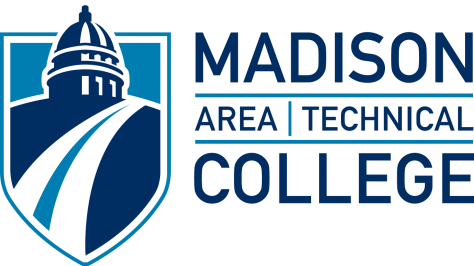 October 28, 2021MEETING NOTICENOTICE IS HEREBY GIVEN that the Madison Area Technical College District Board will meet in open session, in a hybrid format, at 1701 Wright Street, Room D1630B/C, at 3:30 PM on Wednesday, November 3, 2021, to participate in a budget retreat.  Members of the public can monitor the meeting by dialing (608) 620-8501 and entering Conference ID 313 032 259# when prompted.NOTICE IS FURTHER HEREBY GIVEN that the Madison Area Technical College District Board will meet in executive session, in a hybrid format, at 4:30 p.m. in AB132 to consider employment, promotion, compensation or performance evaluation data as authorized in Section 19.85 (1) (c), Wis. Stats., and for the purpose of receiving an update on strategy, and terms and conditions, concerning negotiation of the acquisition of real estate as authorized by Section 19.85 (1) (e) Wis. Stats.  The meeting will begin and end in open session.  Members of the public can monitor the open portion of this meeting, both before and after the executive session, by dialing (608) 620-8501 and entering Conference ID 905 101 355# when prompted.NOTICE IS FURTHER HEREBY GIVEN that immediately following executive session, and anticipated no earlier than 4:45 p.m., the Madison Area Technical College District Board will meet in open session in Room AB132, in a hybrid format.  Members of the public can monitor the open portion of this meeting, both before and after the executive session, by dialing (608) 620-8501 and entering Conference ID 905 101 355# when prompted.NOTICE IS FURTHER HEREBY GIVEN that the Madison Area Technical College District Board will meet at 5:30 p.m. at 1701 Wright Street, Room D1630B/C, in a hybrid format, to consider the items below.  Members of the public can monitor the meeting by dialing (608) 620-8501 and entering Conference Code 513 325 643# when prompted.  I.	CALL TO ORDERA.	Compliance with Open Meeting Law II.	ROUTINE BUSINESS MATTERSApproval of October 6, 2021, Meeting Minutes
III.	NEW BUSINESSCommunications1.	Board Chair’s ReportFuture Meeting & Event Schedule		2.	Student Liaison Report		3.	College/Campus Announcements 		4.	President’s Reporta.	Employee Benefits Review for 2022 Plan Year	B.	Information Items		1.	FY2020-21 Preliminary Audit Results 	C.	Action Items	1.	Fiscal Year 2020-21 Budget Adjustments 	2.	Resolution on District Reserves and Designations 		3.	Capital Projects BorrowingResolution Authorizing the Issuance of Not To Exceed $3,500,000 General Obligation Promissory Notes, Series 2020-21F Resolution Establishing Parameters for the Sale of Not to Exceed $3,500,000 General Obligation Promissory Notes, Series 2020-21F 	4.	New Program Approval – Barber Apprenticeship 5.	Consent AgendaGeneral fund financial report as of September 30, 2021Request for proposals/request for bids/sole sources Quarterly investment report	Quarterly finance dashboard Vendor payments greater than or equal to $2,500 and schedule of checks issued for the period September 16, 2021, through October 15, 2021 September 38.14 service contracts Employment of personnel Resignations and separations  IV.	CALENDAR OF EVENTSBoard MeetingsNovember 3, 2021December 1, 2021January 5, 2022Wisconsin Technical College District Boards AssociationJanuary 27-29, 2021; Elkhart Lake (Lakeshore Technical College)Association of Community College TrusteesNational Legislative Summit – Washington, DC; February 6-9, 2022  V.	ADJOURNcc:	News Media	Madison College Board      	Legal Counsel      	Administrative Staff      	Full-Time Faculty/ESP Local 243	Part-Time Faculty